Supervisor EvaluationEmployee InformationObjectives Met or Exceeded During Evaluation PeriodKey StrengthsAreas of Needing Further DevelopmentVerification of Review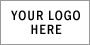 Company NameNameEmployee IDJob TitleDateSupervisorReview PeriodStrongly AgreeAgreeNeutralDisagreeStrongly DisagreeN/AShows respect for colleaguesShows respect for customers and company partnersCollaborates well in a teamCompletes tasks on timeWilling to learn new skills and techniquesMakes logical job-related decisionsIs a positive role model for othersCreates a supportive environmentObjective 1:Objective 2:Objective 3:Objective 4:Objective 1:Objective 2:Objective 3:Objective 4:Employee SignatureDateManager SignatureDate